PONIEDZIAŁEK 15.01WTOREK 16.01ŚRODA 17.01CZWARTEK 18.01PIĄTEK 19.01SOBOTA 20.01NIEDZIELA 21.01PosiłkiDieta podstawowa Dieta lekkostrawna Dieta lekkostrawna z ograniczeniem węglowodanów łatwoprzyswajalnych Dieta lekkostrawna z ograniczeniem tłuszczów nasyconych Dieta wysokobiałkowa ŚniadanieWędlina drobiowa 50 g (7,9),sałata masłowa 2 liście, ogórek 50 g, masło 20 g (7),bułka śniadaniowa (1),herbata 200 ml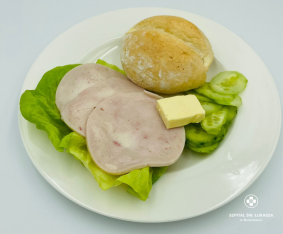 Wędlina drobiowa 50 g (7,9),sałata masłowa 2 liście, ogórek 50 g, masło 20 g (7),bułka śniadaniowa (1),herbata 200 mlWędlina drobiowa 50 g (7,9),sałata masłowa 2 liście, ogórek 50 g, masło 20 g (7),bułka graham (1),herbata 200 ml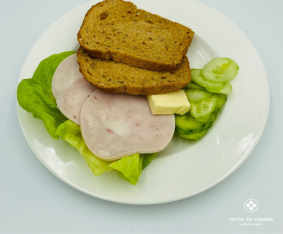 Wędlina drobiowa 50 g (7,9),sałata masłowa 2 liście, ogórek 50 g, masło 20 g (7),bułka śniadaniowa (1),herbata 200 mlWędlina drobiowa 50 g (7,9),sałata masłowa 2 liście, ogórek 50 g, masło 20 g (7),bułka śniadaniowa (1),herbata 200 mlObiadZupa gulaszowa z wieprzowiną 450ml (9)Kasza jęczmienna 150g, Klopsy z indyka w sosie brokułowym 150g (1,3,7)Surówka Colesław 150g (7)Kompot 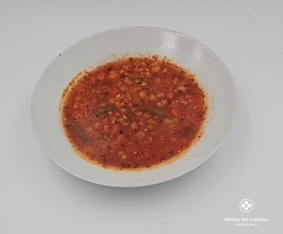 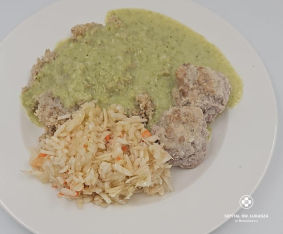 Zupa gulaszowa z wieprzowiną 450ml (9)Kasza jęczmienna 150g, Klopsy z indyka w sosie brokułowym 150g (1,3,7)Surówka Colesław 150g (7)Kompot Zupa gulaszowa z wieprzowiną 450ml (9)Kasza jęczmienna 150g, Klopsy z indyka w sosie brokułowym 150g (1,3,7)Surówka Colesław 150g (7)Kompot Zupa gulaszowa 450ml (9)Placki ziemniaczane  z sosem pieczarkowym 150 g (1,3,7)Surówka Colesław 150g,  (7)Kompot 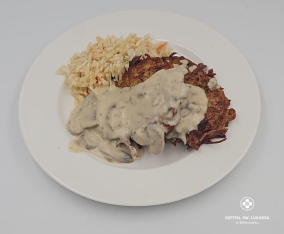 Zupa gulaszowa z wieprzowiną  z dodatkiem Fresubin Powder 450ml (9)Kasza jęczmienna 150g, Klopsy z indyka w sosie brokułowym 150g (1,3,7)Surówka Colesław 150g (7)Kompot KolacjaSer emmentaler (50g), jajko gotowane, pomidor 50g, masło 20g(7), chleb pszenno-żytni 3 kromki (1) herbata 200ml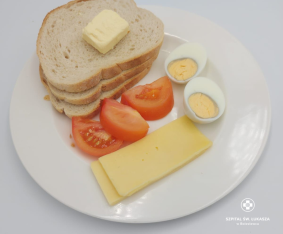 Ser emmentaler (50g), jajko gotowane, pomidor 50g, masło 20g(7), chleb pszenny 3 kromki (1) herbata 200mlSer emmentaler (50g), jajko gotowane, pomidor 50g, masło 20g(7), chleb graham 3 kromki (1) herbata 200ml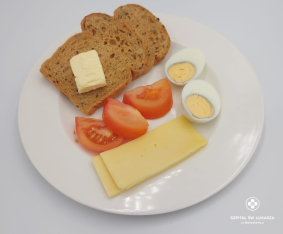 Ser emmentaler (50g), jajko gotowane, pomidor 50g, masło 20g(7), chleb pszenno-żytni 3 kromki (1) herbata 200mlKoktajl bananowo-truskawkowy z ONS 400ml Herbata 200ml Podsumowanie wartości odżywczych Energia: 2077kcal, B: 80g/ T: 85g/ W: 256gEnergia: 2077kcal, B: 80g/ T: 85g/ W: 256gEnergia: 2077kcal, B: 80g/ T: 85g/ W: 256gEnergia: 2155kcal, B: 94g/ T: 76g/ W: 286gEnergia: 2412kcalB: 144g/ T: 96g/ W: 282gPosiłkiDieta podstawowa Dieta lekkostrawna Dieta lekkostrawna z ograniczeniem węglowodanów łatwoprzyswajalnych Dieta lekkostrawna z ograniczeniem tłuszczów nasyconych Dieta wysokobiałkowa ŚniadaniePłatki owsiane z jogurtem i chutneyem wiśniowym 100g (1,7), Polędwica z majerankiem 40g (9,10), pomidor 40g, chleb pszenny (1), masło 20g (7g), herbata 200g 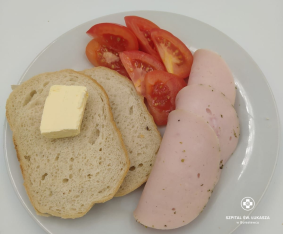 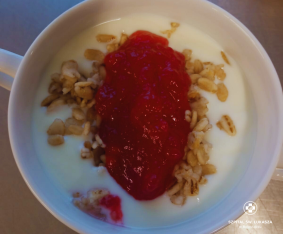 Płatki owsiane z jogurtem i chutneyem wiśniowym 100g (1,7), Polędwica z majerankiem 40g (9,10), pomidor 40g, chleb pszenny (1), masło 20g (7g), herbata 200g Płatki owsiane z jogurtem i chutneyem wiśniowym 100g (1,7), Polędwica z majerankiem 40g (9,10), pomidor 40g, chleb graham (1), masło 20 g (7g), herbata 200g 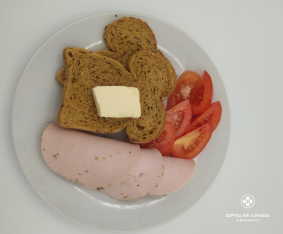 Płatki owsiane z jogurtem i chutneyem wiśniowym 100g (1,7), Polędwica z majerankiem 40g (9,10), pomidor 40g, chleb pszenny (1), masło 20g (7g), herbata 200g Owsianka z ONS i chutneyem wiśniowym 100g (1,7), Polędwica z majerankiem 40g (9,10), pomidor 40g, chleb pszenny (1), masło 20g (7g), herbata 200gObiadZupa koperkowa z ryżem 450ml (7,9)Ziemniaki gotowane 150g Gołąbki leniwe w sosie pomidorowym 250g (1,3,7)Kompot 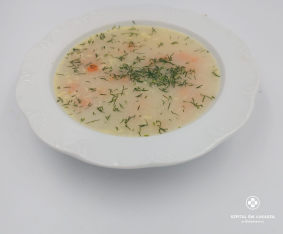 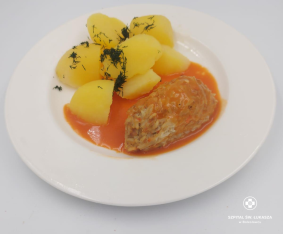 Zupa koperkowa z ryżem 450ml (7,9)Ziemniaki gotowane 150g Gołąbki leniwe w sosie pomidorowym 250g (1,3,7)Kompot Zupa koperkowa z ryżem 450ml (7,9)Ziemniaki gotowane 150g Gołąbki leniwe w sosie pomidorowym 250g (1,3,7)Kompot Zupa koperkowa z ryżem 450ml (7,9)Ryż zapiekany z jabłkami, śmietaną i wiśniami  400g (1,3,7), Kompot 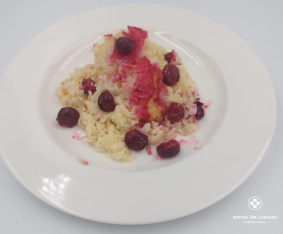 Zupa koperkowa z ryżem z dodatkiem Fresubin Powder  450ml (7,9)Ziemniaki gotowane 150g Gołąbki leniwe w sosie pomidorowym 250g (1,3,7)Kompot KolacjaWinerki wieprzowo-drobiowe (1,3,7) Musztarda 20g Pomidor 50g, Masło 20g, Bułka grahamka (1), Herbata 200ml 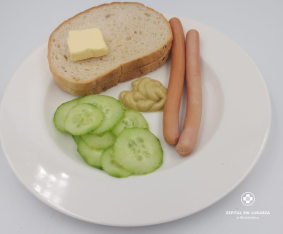 Winerki wieprzowo-drobiowe (1,3,7) Musztarda 20g Pomidor 50g, Masło 20g, Bułka pszenna  (1), Herbata 200ml Winerki wieprzowo-drobiowe (1,3,7) Musztarda 20g Pomidor 50g, Masło 20g, Bułka grahamka (1), Herbata 200ml 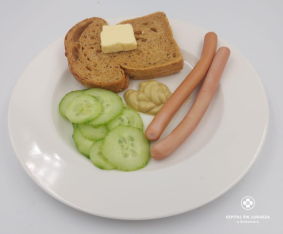 Winerki wieprzowo-drobiowe (1,3,7) Musztarda 20g Pomidor 50g, Masło 20g, Bułka pszenna (1), Herbata 200ml Czekoladowy koktajl jaglany z ONS Herbata 200ml Podsumowanie wartości odżywczych Energia: 2409kcalB: 96g/ T: 87g/ W: 322gEnergia: 2409kcalB: 96g/ T: 87g/ W: 322gEnergia: 2409kcalB: 96g/ T: 87g/ W: 322gEnergia: 2338kcal B: 77g/ T: 81g/ W: 341g Energia: 2258kcalB: 101g/ T: 84/ W: 278PosiłkiDieta podstawowa Dieta lekkostrawna Dieta lekkostrawna z ograniczeniem węglowodanów łatwoprzyswajalnych Dieta lekkostrawna  z ograniczeniem tłuszczów nasyconych Dieta wysokobiałkowa ŚniadanieJogurt naturalny z płatkami orkiszowymi z konfiturą ze śliwek 100g (1),(7) Szynka z indyka 70g (7), ogórek 50g, rzodkiewka 2szt, bułka pszenna (1), masło 20g (7), herbata 200ml 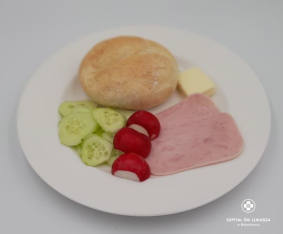 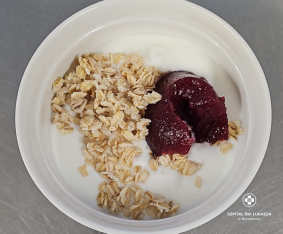 Jogurt naturalny z płatkami orkiszowymi z konfiturą ze śliwek 100g (1),(7) Szynka z indyka 70g (7), ogórek 50g, rzodkiewka 2szt, bułka pszenna (1), masło 20g (7), herbata 200ml Jogurt naturalny z płatkami orkiszowymi z konfiturą ze śliwek 100g (1),(7) Szynka z indyka 70g (7), ogórek 50g, rzodkiewka 2szt, bułka graham (1), masło 20g (7), herbata 200ml 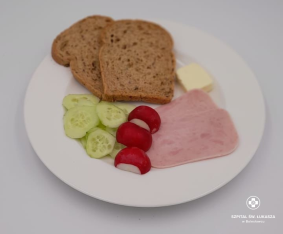 Płatki orkiszowe z ONS i konfiturą ze śliwek 100g (1),(7) Szynka z indyka 70g (7), ogórek 50g, rzodkiewka 2szt, bułka pszenna/graham (1), masło 20g (7), herbata 200ml Płatki orkiszowe z ONS i konfiturą ze śliwek 100g (1),(7) Szynka z indyka 70g (7), ogórek 50g, rzodkiewka 2szt, bułka pszenna/graham (1), masło 20g (7), herbata 200ml ObiadZupa dyniowa z makaronem 450ml ( 1,3,7,9)Kasza gryczana 150g Kotlet mielony wieprzowy 150g (1,3,7)Surówka z czerwonej kapusty 150g (7) Kompot 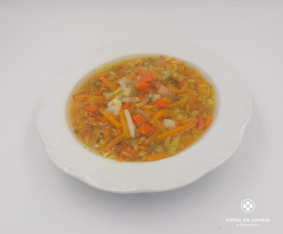 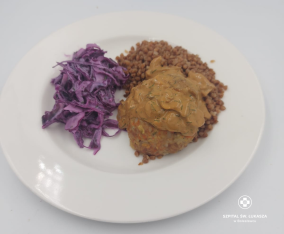 Zupa dyniowa z makaronem 450ml ( 1,3,7,9)Kasza gryczana 150g Kotlet mielony wieprzowy 150g (1,3,7)Brokuł gotowany na parze 150g (7) Kompot Zupa dyniowa z makaronem 450ml ( 1,3,7,9)Kasza gryczana 150g Kotlet mielony wieprzowy 150g (1,3,7)Brokuł gotowany na parze 150g (7) Kompot Zupa dyniowa z makaronem 450ml ( 1,3,7,9)Placki z kaszy jaglanej w sosie brokułowym 200g (1,3,7), Surówka z czerwonej kapusty 150g (7) 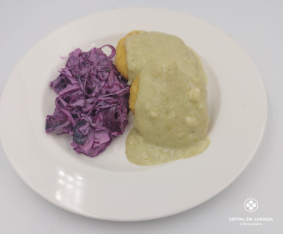 Zupa dyniowa z makaronem 450ml ( 1,3,7,9)Kasza gryczana 150g Kotlet mielony wieprzowy 150g (1,3,7)Surówka z czerwonej kapusty 150g (7)  Kompot KolacjaDżem truskawkowy 50g (11), twarożek waniliowy 80g (7), chleb graham 3 kromki (1), masło 20g (7), herbata 200ml 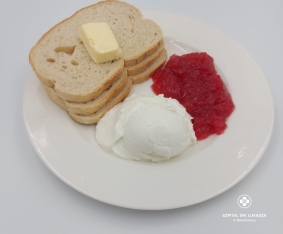 Dżem truskawkowy 50g (11), twarożek waniliowy 80g (7), chleb pszenny 3 kromki (1), masło 20g (7), herbata 200ml Dżem truskawkowy 50g (11), twarożek waniliowy 80g (7), chleb graham 3 kromki (1), masło 20g (7), herbata 200ml 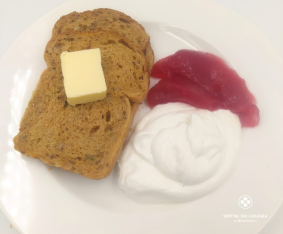 Dżem truskawkowy 50g (11), twarożek waniliowy,  chleb pszenny 3 kromki (1), masło 20g (7), herbata 200ml Dżem truskawkowy 50g (11), twarożek waniliowy z dodatkiem Fresubin 80g (7), chleb pszenny 3 kromki (1), masło 20g (7), herbata 200ml Podsumowanie wartości odżywczych Energia: 2794kcalB:111g/ T: 114g/ W: 340g Energia: 2794kcalB:111g/ T: 114g/ W: 340gEnergia: 2794kcalB:111g/ T: 114g/ W: 340gEnergia: 2474kcal B: 76g/ T: 109g/ W: 299g Energia: 2755kcalB:126g/T:88g/373g PosiłkiDieta podstawowa Dieta lekkostrawna Dieta lekkostrawna z ograniczeniem węglowodanów łatwoprzyswajalnych Dieta lekkostrawna  z ograniczeniem tłuszczów nasyconych Dieta wysokobiałkowa ŚniadanieJogurt naturalny z prażonymi jabłkami z kardamonem 100g (7), pasta jajeczna z koprem 80g (9,10), ser gouda 50g (7), sałata masłowa 20g, chleb graham 2 kromki, masło 20g (7), herbata 200ml  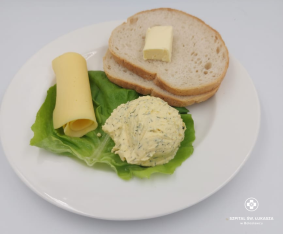 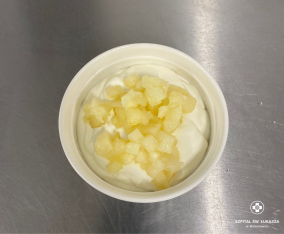 Jogurt naturalny z prażonymi jabłkami z kardamonem 100g (7), pasta jajeczna z koprem 80g (9,10), ser gouda 50g (7) , sałata masłowa 20g, chleb pszenny 2 kromki, masło 20g (7), herbata 200mlJogurt naturalny z prażonymi jabłkami z kardamonem 100g (7), pasta jajeczna z koprem 80g (9,10), ser gouda 50g (7) sałata masłowa 20g, chleb graham 2 kromki, masło 20g (7), herbata 200ml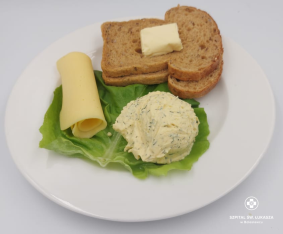 Jogurt naturalny z prażonymi jabłkami z kardamonem 100g (7), pasta jajeczna z koprem 80g (9,10), ser gouda 50g (7), sałata masłowa 20g, chleb pszenny 2 kromki, masło 20g (7), herbata 200mlJogurt naturalny z prażonymi jabłkami z kardamonem 100g (7), pasta jajeczna z koprem 80g (9,10), ser gouda 50g (7), sałata masłowa 20g, chleb pszenny 2 kromki, masło 20g (7), herbata 200mlObiadZupa jarzynowa z zielonym groszkiem 450ml (7,9)Ziemniaki gotowane 150g, Gulasz wieprzowy z warzywami 150g (1,7,9)Surówka z buraczków 150g Kompot 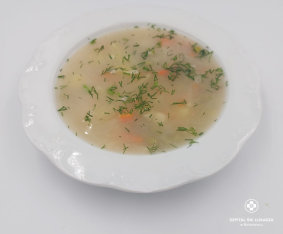 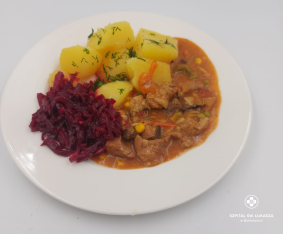 Zupa jarzynowa z zielonym groszkiem 450ml (7,9)Ziemniaki gotowane 150g, Gulasz wieprzowy z warzywami 150g (1,7,9)Surówka z buraczków 150g Kompot Zupa jarzynowa z zielonym groszkiem 450ml (7,9)Ziemniaki gotowane 150g, Gulasz wieprzowy z warzywami 150g (1,7,9)Surówka z buraczków 150g Kompot Zupa jarzynowa z zielonym groszkiem 450ml (7,9)Risotto z dynią, cukinią i szpinakiem 350g (7), Pomidory z vinaigrette i koprem 120g (10), Kompot 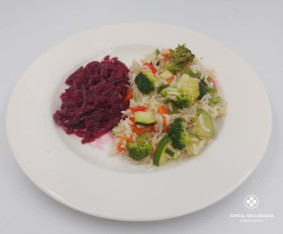 Zupa jarzynowa z zielonym groszkiem 450ml (7,9)Ziemniaki gotowane 150g, Gulasz wieprzowy z warzywami 150g (1,7,9)Surówka z buraczków 150g Kompot KolacjaKiełbaski śląskie (1,6,9), ogórek 50g, pomidory z oliwą z oliwek 70g, ketchup 30g, masło 20g (7), chleb pszenny 4 kromki (1), herbata 200ml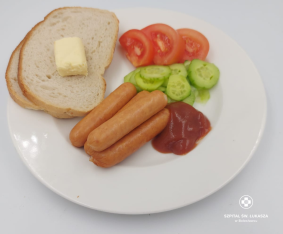 Kiełbaski śląskie (1,6,9), ogórek 50g, pomidory z oliwą z oliwek 70g, ketchup 30g, masło 20g (7), chleb pszenny 4 kromki (1), herbata 200mlKiełbaski śląskie (1,6,9), ogórek 50g, pomidory z oliwą z oliwek 70g, ketchup 30g, masło 20g (7), chleb graham  4 kromki (1), herbata 200ml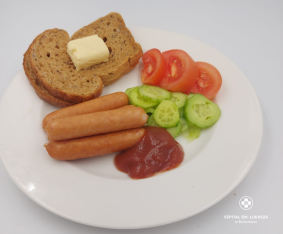 Kiełbaski śląskie (1,6,9), ogórek 50g, pomidory z oliwą z oliwek 70g, ketchup 30g, masło 20g (7), chleb pszenny 4 kromki (1), herbata 200mlBudyń ryżowy z ONS i owocami 350g Herbata 200ml Podsumowanie wartości odżywczych Energia: 2723kcalB: 109g/ T: 150g/ W: 250g Energia: 2723kcalB: 109g/ T: 150g/ W: 250g Energia: 2723kcalB: 109g/ T: 150g/ W: 250g Energia: 2536kcalB: 96g/ T: 140g/ W: 230gEnergia: 2556kcal B:126g/ T: 98g/ W304g PosiłkiDieta podstawowa Dieta lekkostrawna Dieta lekkostrawna z ograniczeniem węglowodanów łatwoprzyswajalnych Dieta lekkostrawna  z ograniczeniem tłuszczów nasyconych Dieta wysokobiałkowa ŚniadanieSzynka drobiowa 50g (11), pasztet pieczony 50g (9,10), masło 20 g, ogórek 50 g, pomidor 50g, bułka pszenna (1), herbata 200ml 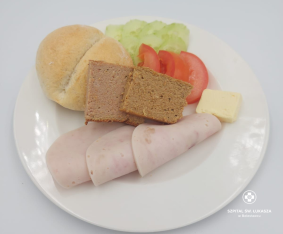 Szynka drobiowa 50g (11), pasztet pieczony 50g (9,10), masło 20 g, ogórek 50 g, pomidor 50g, bułka pszenna (1), herbata 200ml Szynka drobiowa 50g (11), pasztet pieczony 50g (9,10), masło 20 g, ogórek 50 g, pomidor 50g, bułka graham (1), herbata 200ml 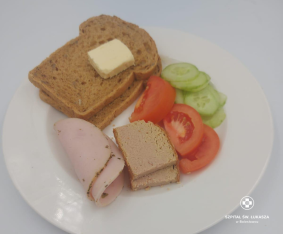 Szynka drobiowa 50g (11), pasztet pieczony 50g (9,10), masło 20 g, ogórek 50 g, pomidor 50g, bułka pszenna (1), herbata 200ml Szynka drobiowa 50g (11), masło 20 g, ogórek 50 g, pomidor 50g, bułka pszenna (1), herbata 200ml Koktajl bananowo-truskawkowy z ONS 200ml ObiadZupa brokułowa 450ml (7,9)Ziemniaki gotowane 150g Kotlet rybny w sosie koperkowym 150g (1,3,4,7) Surówka z kiszonej kapusty 150g, Kompot 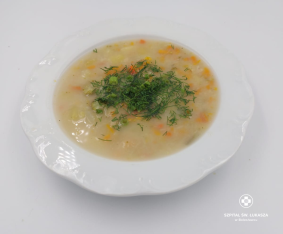 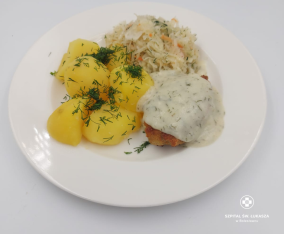 Zupa brokułowa 450ml (7,9)Ziemniaki gotowane 150g Kotlet rybny w sosie koperkowym 150g (1,3,4,7) Surówka z marchewki 150g, Kompot Zupa brokułowa 450ml (7,9)Ziemniaki gotowane 150g Kotlet rybny w sosie koperkowym 150g (1,3,4,7) Surówka z marchewki 150g, Kompot Zupa brokułowa 450ml (7,9) Naleśniki z twarożkiem waniliowym, sosem truskawkowym i mango 450g (1,3,7), Kompot 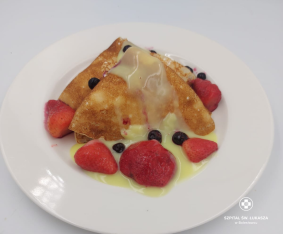 Zupa brokułowa 450ml (7,9)Ziemniaki gotowane 150g Kotlet rybny w sosie koperkowym 150g (1,3,4,7) Surówka z marchewki 150g, Kompot KolacjaKurczak w galarecie 100g (7,9), ser edamski 50g, sałata masłowa 20g, chleb pszenny 2 kromki (1), herbata 200ml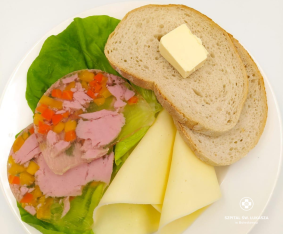 Kurczak w galarecie 100g (7,9), ser edamski 50g, sałata masłowa 20g, chleb pszenny 2 kromki (1), herbata 200ml)Kurczak w galarecie 100g (7,9), ser edamski 50g, sałata masłowa 20g, chleb graham 2 kromki (1), herbata 200ml)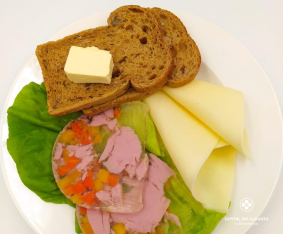 Kurczak w galarecie 100g (7,9), ser edamski 50g, sałata masłowa 20g, chleb pszenny 2 kromki (1), herbata 200ml)Kurczak w galarecie 100g (7,9), ser edamski 50g, sałata masłowa 20g, chleb pszenny 2 kromki (1), herbata 200ml)Podsumowanie wartości odżywczych Energia: 2099kcalB: 144g/ T: 103g/ W: 163g Energia: 2099kcalB: 144g/ T: 103g/ W: 163g Energia: 2099kcalB: 144g/ T: 103g/ W: 163g Energia: 1916kcalBL 129g/ T: 89g/ W: 162g Energia: 2099kcalB: 144g/ T: 103g/ W: 163g PosiłkiDieta podstawowa Dieta lekkostrawna Dieta z ograniczeniem węglowodanów łatwoprzyswajalnych Dieta  z ograniczeniem tłuszczów nasyconych Dieta wysokobiałkowa ŚniadanieKiełbasa biała 100g (6,9,10), pomidor 50g, sałata masłowa 20g, ketchup 20g, masło 20g (7), bułka pszenna (1), herbata 200ml 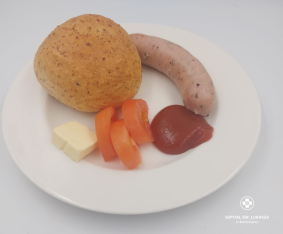 Kiełbasa parówkowa 100g (6,9,10), pomidor 50g, sałata masłowa 20g, ketchup 20g, masło 20g (7), bułka pszenna (1), herbata 200ml Kiełbasa parówkowa 100g (6,9,10), pomidor 50g, sałata masłowa 20g, ketchup 20g, masło 20g (7), bułka graham (1), herbata 200ml 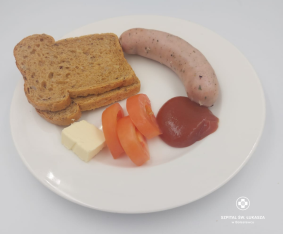 Kiełbasa parówkowa 100g (6,9,10), pomidor 50g, sałata masłowa 20g, ketchup 20g, masło 20g (7), bułka pszenna (1), herbata 200ml Jaglanka jabłkowa z dodatkiem ONS 400g Herbata 200ml ObiadZupa kalafiorowa 450ml (7,9)Makaron zapiekany z kurczakiem, brokułami i szpinakiem z mozzarellą 350g (1,3,7) Kompot  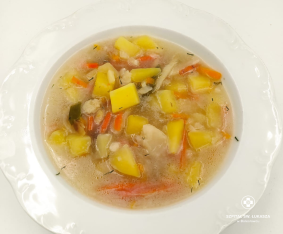 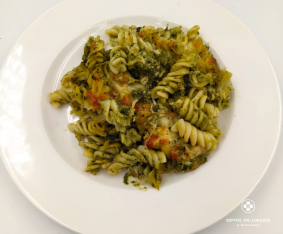 Zupa kalafiorowa 450ml (7,9)Makaron zapiekany z kurczakiem, brokułami i szpinakiem z mozzarellą 350g (1,3,7) Kompot  Zupa kalafiorowa 450ml (7,9)Makaron zapiekany z kurczakiem, brokułami i szpinakiem z mozzarellą 350g (1,3,7) Kompot  Zupa kalafiorowa 450ml (7,9)  Zapiekanka makaronowa z brokułem, groszkiem i mozzarellą 300g,Kompot 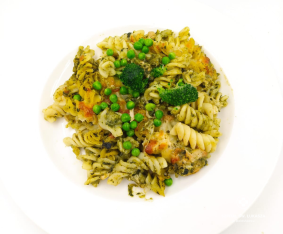 Zupa kalafiorowa 450ml (7,9)Makaron zapiekany z kurczakiem, brokułami i szpinakiem z mozzarellą 350g (1,3,7) Kompot   KolacjaSałatka warzywna z pieczonych warzyw 100g(7,9), ser gouda 50g (7), sałata masłowa 20g, chleb pszenny 3 kromki (1), herbata 200ml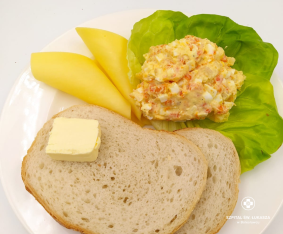 Sałatka warzywna z pieczonych warzyw 100g(7,9), ser gouda 50g (7), sałata masłowa 20g, chleb pszenny 3 kromki (1), herbata 200ml Sałatka warzywna z pieczonych warzyw 100g(7,9), ser gouda 50g (7), sałata masłowa 20g, chleb graham 3 kromki (1), herbata 200ml 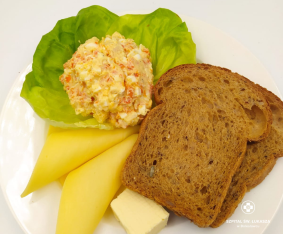 Sałatka warzywna z pieczonych warzyw 100g(7,9), ser gouda 50g (7), sałata masłowa 20g, chleb graham 3 kromki (1), herbata 200ml Sałatka warzywna z pieczonych warzyw 100g(7,9), ser gouda 50g (7), sałata masłowa 20g, chleb graham 3 kromki (1), herbata 200ml Podsumowanie wartości odżywczych Energia: 1956kcalB: 137g/ T: 76g/ W: 190g Energia: 1956kcalB: 137g/ T: 76g/ W: 190g Energia: 1956kcalB: 137g/ T: 76g/ W: 190g Energia: 1926kcalB: 116g/ T: 81g/ W: 195g Energia: 2102kcal B: 140g/ T: 72g/ W: 230gPosiłkiDieta podstawowa Dieta lekkostrawna Dieta lekkostrawna z ograniczeniem węglowodanów łatwoprzyswajalnych Dieta lekkostrawna  z ograniczeniem tłuszczów nasyconych Dieta wysokobiałkowa ŚniadaniePaprykarz szczeciński 80g (4,9), ser Edamski 40g (7), ogórek 50g, bułka pszenna (1), herbata 200ml 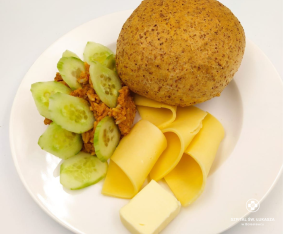 Paprykarz szczeciński 80g (4,9), ser Edamski 40g (7), ogórek 50g, bułka pszenna (1), herbata 200ml Paprykarz szczeciński 80g (4,9), ser Edamski 40g (7), ogórek 50g, bułka graham (1), herbata 200ml 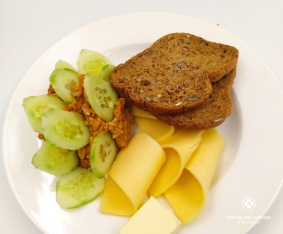 Paprykarz szczeciński 80g (4,9), ser Edamski 40g (7), ogórek 50g, bułka pszenna (1), herbata 200ml Szynka drobiowa 50g (11), masło 20 g, ogórek 50 g, pomidor 50g, bułka pszenna (1), herbata 200ml Koktajl bananowo-truskawkowy z ONS 200ml ObiadRosół wołowo-drobiowy z kluskami 450ml (1,3,7,9)Kotlet drobiowy mielony z warzywami w sosie maślanym 150g (1,3,7)Surówka z ogórka kiszonego 150g, Kompot 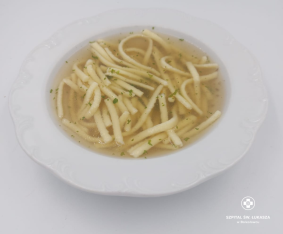 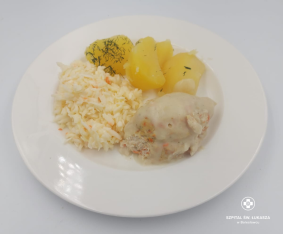 Rosół wołowo-drobiowy z kluskami 450ml (1,3,7,9)Kotlet drobiowy mielony z warzywami w sosie maślanym 150g (1,3,7)Surówka z ogórka kiszonego 150g, Kompot Rosół wołowo-drobiowy z kluskami 450ml (1,3,7,9)Kotlet drobiowy mielony z warzywami w sosie maślanym 150g (1,3,7)Surówka z ogórka kiszonego 150g, Kompot Rosół wołowo-drobiowy z kluskami 450ml (1,3,7,9)Kasza jęczmienna 150g, Kotlety z kalafiora 200g, Sos cukiniowy 50g (1,7), Surówka z ogórka kiszonego 150g Kompot 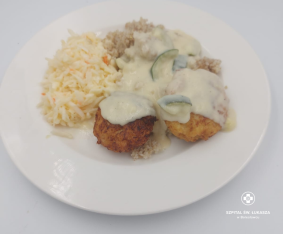 Rosół wołowo-drobiowy z kluskami 450ml (1,3,7,9)Kotlet drobiowy mielony z warzywami w sosie maślanym z dodatkiem Fresubin Protein 150g (1,3,7)Surówka z ogórka kiszonego 150g, Kompot KolacjaHummus z dyni hokkaido i ciecierzycy 120g, ogórek 50g, , masło 20g(7), ser emmentaler 50g, , chleb pszenny 3 kromki (1), herbata 200ml 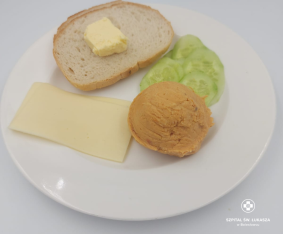 Hummus z dyni hokkaido i ciecierzycy 120g, ogórek 50g, masło 20g(7), ser emmentaler 50g, , chleb pszenny 3 kromki (1), herbata 200ml Hummus z dyni hokkaido i ciecierzycy 120g, ogórek 50g, ser emmentaler 50g, ,  masło 20g(7), chleb graham 3 kromki (1), herbata 200ml 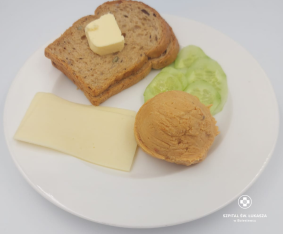 Hummus z dyni hokkaido i ciecierzycy 120g, ogórek 50g, ser emmentaler 50g, ,,masło 20g(7), chleb pszenny 3 kromki (1), herbata 200ml Hummus z dyni hokkaido i ciecierzycy 120g, ogórek 50g,  ser emmentaler 50g,  masło 20g(7), chleb pszenny 3 kromki (1), herbata 200ml Podsumowanie wartości odżywczych Energia: 2484kcalB: 97g/ T: 112g / W: 267g Energia: 2484kcalB: 97g/ T: 112g / W: 267g Energia: 2484kcalB: 97g/ T: 112g / W: 267g Energia: 2484kcalB: 97g/ T: 112g / W: 267g Energia: 2600kcal B: 130g/ T:102g/ W: 302g 